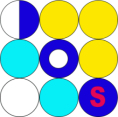 Verslag bijeenkomst stuurgroep Scholenvoordetoekomst		Donderdag 15 december 2015Tijdstip: 10.30 tot 12.00Locatie: Bestuurskantoor Alpha te Goes
Aanwezig: 	Henk Zielstra (voorzitter), Sonja Nossent, Marjan Glas, Ad Vis, Rinus Voet, Wim Westerweele, Peter de Jong, Ewald de Keijzer, Cees Corstanje, Wim Brouwer, Cora Dourlein (notulist). Afwezig: 	Kees van Damme, Pim van Kampen (beiden ziek)

Acties- en Besluitenlijst Stuurgroep Scholenvoordetoekomst			1. Welkom en openingHenk heet iedereen welkom. Wim Westerweele wil punt 5 eerst behandelen, dan kan hij daarna weg.


2. Verslag 24 september 2015
Actiepunten geen opmerkingen, alles afgehandeld.
Inhoudelijk: geen opmerkingen, notulen hierbij vastgesteld.
3. Financiën
Marjan geeft toelichting. Sommige scholen hebben vooraf bedrag toegezegd gekregen maar nu blijkt dat dit niet haalbaar is. Het is niet de bedoeling dat er naar het toegezegde bedrag toegewerkt wordt als de plannen ook met minder geld uitgevoerd kunnen worden. Dit jaar de gelden verdelen op basis van het werkplan van de deelnemende scholen. Marjan wil dit in de toekomst eerder geregeld hebben. Nu zijn er werkplannen pas laat klaar omdat er minder geld beschikbaar was dan gedacht en daarom de plannen opnieuw moesten worden bekeken.
Dit is wel zoals besproken met de stuurgroep.
4. Samenwerking met Kempelonderzoekscentrum
Hoe kunnen we de expertise binnenkrijgen die er landelijk al is. Kempel heeft verbindingen met ministerie waarin de kennis vastgelegd is. Wij kunnen daar via hen makkelijk gebruik van maken. Kosten hieraan zijn nog niet opgevraagd. Marjan wil eerst principe uitspraak over deze deelname. 
Henk: Hun expertise is onomstreden maar wat zijn de mogelijkheden en leggen we onszelf hiermee ook beperkingen op.
Rinus: wat brengen zij. Ze zijn voor ons alleen goed als ze antwoorden kunnen geven op de vragen die bij ons leven.  
Peter: Wat zijn de vragen die wij aan hen stellen?  
Inventariseren wat we hen willen vragen en wat het gaat kosten. Daarna pas vastleggen wat we van hen willen. Er moet ook een koppeling zijn tussen het innovatie-eco systeem en wat zij kunnen leveren.
5. Voortgang uitvoering projectplan Scholenvoordetoekomst
DUO heeft laten weten dat het waarschijnlijk pas januari wordt voordat we iets horen over het activiteitenplan.
Marjan heeft een powerpoint presentatie gemaakt over de activiteiten waar de programmagroep mee bezig is geweest. Hierin staat ook de titelbalk van het blog Scholenvoordetoekomst. Het idee is dat door dit blog SvdT meer gaat leven bij de scholen van de deelnemende besturen en dat de scholen in de buitenste schil via dit blog ook makkelijker op de hoogte kunnen worden gebracht van waar SvdT mee bezig is. Iedereen mag hierop schrijven en reageren.
Via deze link kom je op het blog:http://wp.me/p6g5Mw-27. Deel deze link gerust met zoveel mogelijk mensen!
We hebben een plan voor een programma en dat is doel gestuurd. 
Er zijn 3 hoofddoelen. Daaronder de bouwstenen die voortkomen uit de conferentie van april en de daarop volgende bijeenkomsten. Marjan licht schema versterking toe. Alle thema’s moeten input leveren aan kennisdeling en professionalisering.
In de programmagroep is een herformulering van de 3 hoofddoelen gemaakt, na deze uitvoerig te hebben besproken.
Daarbij zijn smartdoelen geformuleerd vanuit de themawerkgroepen. Iedere themawerkgroep gaat op dezelfde manier rapporteren hoe zij met de doelen bezig zijn en de voortgang daarin.
Welke inspanningen verrichten de deelnemers en hoe dragen zij bij aan SvdT.  
Voortgang 3 hoofddoelen. 
Hoofddoel 1: Visie: wordt weer opgepakt na een stagnatie na de zomervakantie.
Hoofddoel 2: Initieel professionaliseringsaanbod wordt voortvarend aangepakt door de themawerkgroep. Het post-initieel professionaliseringsaanbod gaat in samenwerking met TCOZ. Op 3 februari wordt er samen een inspiratiemiddag voor beginnende leerkrachten georganiseerd. Ook bij de 3L academie is de stuurgroep een visie op de toekomst aan het ontwikkelen. Willen zij zelf professionaliseringaanbod ontwikkelen of alleen maar makelaar zijn.
Hoofddoel 3: kennisdeling: Via SSM en semantische wiki. Dit jaar gaan we hier grote stappen in maken. Kennisinfrastructuur: Hoe kunnen we de stuurgroep meer betrekken bij de uitvoering hierin.

Wim Brouwer geeft toelichting op de voortgang en de plannen voor kennisinfrastructuur met de afbeelding Innovatie eco-systeem. In juli 2017 moet iets tot stand zijn gekomen waarin duurzame doorwerking zit en waarmee naar de subsidieverstrekker een goed verhaal kan worden gemaakt.
Voorstel werkgroep wordt besproken.
In balk planning: Voor- en najaar zijn semesters, september-januari en februari-juni
In diagnose: inventariseren welke PLG’s er zijn. Hoe kan dit een goed team worden.
Na de diagnose een ontwerp maken met handelingsperspectieven, een hi-performing team samenstellen. 
Dan PLG’s testen en kijken of ze goed functioneren, daarna nieuwe inventarisatie.
Aan de hand daarvan een herontwerp maken met nieuwe testfase.
Hoofdplaatje infrastructuur. Alle elementen staan apart in vierde bijlage met toelichting. In achterste kolom is score opgenomen. 
Het kernelement van de infrastructuur is PLG. Bepaalt leervermogen, verandervermogen, kwaliteit.
Innovatieplatform is nummer twee. Proces loopt. Vraagstukken vanuit de kern staan erin. Er komen ook nog vraagstukken van buiten, bijv. op maatschappelijke gebied. Daarvoor is innovatieplatform ook bedoeld.
Governance van de infrastructuur is nummer 3. Dit is ook heel belangrijk voor de uitvoering, bijvoorbeeld de samenwerkingsrelatie. Daarin moet de stuurgroep het voortouw nemen.
Nummer 4: de Buitenste schil, die moet er snel bijgehaald worden.
Nummer 5: Body of knowledge. Concrete wiki komt snel in de lucht. Dan kan iedereen zien wat de opbrengsten zijn en zelf casussen invoeren. 
Gabriëlle en Wim nemen hiervoor de leiding.
Diagnostische fase moet nu ingaan. Voor het volgende semester (1 februari) moet er een team zijn om hiermee aan de slag te gaan. Wim stelt voor om nog een keer samen te praten of dit de goede keuzes zijn en wat er moet gebeuren om de ontwikkeling tot stand te brengen. Vragen hierbij zijn: Wie kan dit het beste oppakken. Welke rol ziet de stuurgroep voor zichzelf. Misschien deskundigheid inhuren, geld beschikbaar hiervoor?
Wim Westerweele geeft aan dat input van alle betrokkenen nodig is. De hele groep infrastructuur is verantwoordelijk voor dit document. Er is enige haast geboden om het proces uit te voeren.
Besturen moeten duidelijk hun mening geven en commitment voor de plannen.
Onderschrijft de stuurgroep dit document en kan de stuurgroep mensen leveren voor de governance.

Rinus vindt het een mooi duidelijk stuk, complimenten voor de werkgroep hiervoor.
Cees Corstanje: Eerste stap is herkenbaar. Zeer praktisch ingericht. Kan niet overzien wat dit allemaal gaat betekenen. Intentie is er. Commitment komt dan in de volgende stap. De eerste stap moet helder zijn om commitment te kunnen geven. Voordat de teams aan de slag gaan moet helder zijn wat eerste semester betekend heeft. Essentieel is commitment in kader van communicatie. 
Ad: Buitenste schil is het element wat voorwaardelijk is om het proces uit te voeren. Als het niet lukt om alle besturen mee te krijgen wat doen we dan met de rest. Het moet Zeeuwse aangelegenheid worden. Daar snel mee starten. Prioriteit moet omhoog hiervoor. Als niet iedereen het ziet zitten kan er door een heleboel dingen misschien een streep. Hoe kan de buitenste schil snel erbij betrokken worden.
Stuurgroep ondersteunt voorstel van Wim van harte. De stuurgroep wordt snel bijgepraat over de volgende stappen. Voor februari een team samenstellen. De hele groep tegelijk bij elkaar roepen om te reageren op vooraf toegestuurde stellingen of uitspraken. Dan kan er gelijk een eenduidig standpunt geformuleerd worden en kan er als groep commitment gegeven worden.
Er wordt een datumprikker rondgestuurd om bijeenkomst met de stuurgroep hiervoor te plannen. 
Randvoorwaarden: Kennen we het gedachtengoed en de cultuur allemaal goed genoeg om hierover te kunnen praten. Hoe kunnen we kennisnemen van professional capital? Iedereen heeft ook zijn eigen inspiratiebronnen voor professional capital. Bijv. boeken die bouwstenen zouden kunnen zijn. 
Ad Vis: we zitten nu op 2 sporen die elkaar kunnen bijten. Onze visie zou niet kunnen matchen met de bronnen die we bekijken. Misschien is het beter om eerst de visie heel duidelijk te krijgen. 
We gaan nu eerst de diagnostische fase in. Daaruit zou ook misschien geconcludeerd kunnen worden dat de visie aangepast moet worden.
Afspraak: Eerst visie formuleren en daarop verder werken. Er is nu een plaatje waaruit blijkt dat er opvattingen onder liggen. Maar welke zijn dat? Dus we gaan nu eerst de visie op papier zetten van waaruit we verder gaan. Lopende het proces kan die nog wel aangepast worden.
En belangrijk: We moeten ons niet laten tegenhouden door een klein aantal besturen dat eventueel niet wil meedoen. 

 
6. Taken schoolbestuurcoördinatoren
- De aanstelling van sc-ers heeft het draagvlak voor deelname aan SvdT enorm doen
  toenemen. Een aanspreekpunt dichtbij blijkt heel goed te werken.
- De beschikbare 8 uur per week worden vaak niet benut. Gaan we daarom het
  takenpakket uitbreiden of houden we het zoals het is en benutten we het geld dat we
  overhouden voor de werkplannen? Wat wil de stuurgroep hiermee? Stuurgroep heeft de 8
  uur toegekend.
  Afspraak: SC-ers vanaf 1 februari laten declareren de uren die zij werkelijk besteden. Dat is
  dus anders dan het nu gaat. Het eerste halfjaar is al uitbetaald door de HZ.
  Als er een klus bijkomt voor de sc kan in overleg met Marjan dat ook gedeclareerd
  worden.
7. Datum volgende vergadering

8. Mededelingen, rondvraag en sluiting
Henk wil vragen of een bestuurder van de HZ kan aansluiten bij de volgende stuurgroepvergadering i.p.v. een interne audit die de stuurgroep heeft afgekeurd. Bij Henk blijft dat steeds een agendapunt in zijn overleg met de CvB. Dit wordt goedgekeurd door de vergadering. Zo kan het CvB een goed beeld krijgen van alles waar SvdT mee bezig is.

Marjan:
- 4 februari studiedag bij Alpha, toegankelijk voor iedereen. 
- Themawerkgroep Begeleiding Beginnende Leerkracht houdt samen met TCOZ op 3 februari 
  inspiratiemiddag. Graag aandacht hiervoor vragen binnen jullie organisaties. 

Nr DatumActieDoor wiePlanningGereed206-11-14Per halfjaar overzicht in vast format maken of de doelstellingen gehaald worden.
MarjanDoorlopend306-11-14In Stuurgroep de doelen bespreken zoals geformuleerd in de themawerkgroepen en vergelijken met de doelstellingen in het oorspronkelijke plan dat aan de subsidieverstrekker is gestuurd.
AllenDoorlopend826-02-15Aangeven welke bijeenkomsten in het kader van kennisdeling zijn bezocht Allendoorlopend1815-12-15Inventariseren kosten voor KempelonderzoekscentrumMarjan15-01-20161915-12-15Visie op papier zetten voor Innovatie-eco-systeemWim Brouwer28-02-2016Donderdag17 maart 2016 13.30 tot 15.00 uurArchipel